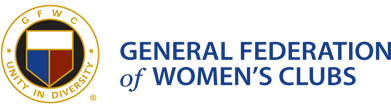 GFWC Woman’s Club of Westminster, Inc.Press ReleaseSubmitted March 22, 2017Contact Mary Lou Poirier gloupoirier@gmail.com or 410-871-9102 GFWC Woman’s Club of Westminster volunteered at SERRV onFebruary 27, 2017.  Pictured clockwise from top right, Beverly Humbert, Sally Marks, Lois Gilbertson, Lynda Lockard and Lura Griswald.Visit our website at www.gfwcmd.org/clubs/western/westminster_womans.html(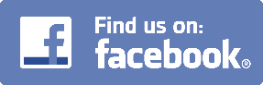 ###